NOMBRE ________________________________FECHA:_____/_____/_____MAESTRO(A):_______________________GRADO:______GRUPO:_________ 	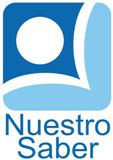 ESCUELA:______________________________________________________El Viajero ExtraviadoÉrase un campesino Suizo, cruel con los animales, especialmente los perros, a los que trataba a pedradas.Un día de invierno, tuvo que ir a las montañas nevadas a recoger la herencia de un pariente, pero se perdío en el camino. Era un día terrible y la tempestad se abatió sobre el. En medio de la oscuridad, el hombre resbaló y fue a caer por un precipicio. Entonces llamó a gritos, pidiendo auxilio, pero nadie llegaba a su socorro. Tenía una pierna rota y no podía salir de allí por sus propios medios.-Dios mío, me voy a morir congelado… se dijo.Y de pronto, cuando estaba a punto de perder el conocimiento, sintió un aliento cálido en su cara. Un hermoso perrazo le estaba dando calor. Llevaba una manta en el lomo y un barril de alcohol sujeto al cuello. El campesino se apresuró a tomar un buen trago y a envolverse en la manta. Después se tendió sobre la espalda del animal que, trabajosamente, le llevó hasta lugar habitado, salvándole la vida.¿ Sabéis, amiguitos qué hizo el campesino con su herencia? Pues fundar un hogar para perros como el que le había salvado, llamado San Bernardo. Se dice que aquellos animales salvaron muchas vidas en los inviernos y que adoraban a sus dueños…Preguntas¿Qué animales no soportaba el campesino suizo?R: __________________________________________________________________¿A que fue a las montañas el campesino?R: ______________________________________________________________________________________________________________________________________¿Qué le paso en el camino?R: __________________________________________________________________¿Cómo era el día?R: __________________________________________________________________¿A donde cayo el campesino?R: __________________________________________________________________¿Qué le paso al campesino?R: ______________________________________________________________________________________________________________________________________¿Quien daba calor al campesino?R: __________________________________________________________________¿Qué llevaba el perro?R: ______________________________________________________________________________________________________________________________________¿Donde se colocó el campesino?R: __________________________________________________________________ ¿A donde lo llevo el perro?R: __________________________________________________________________¿Qué hizo el campesino con su herencia?R: __________________________________________________________________